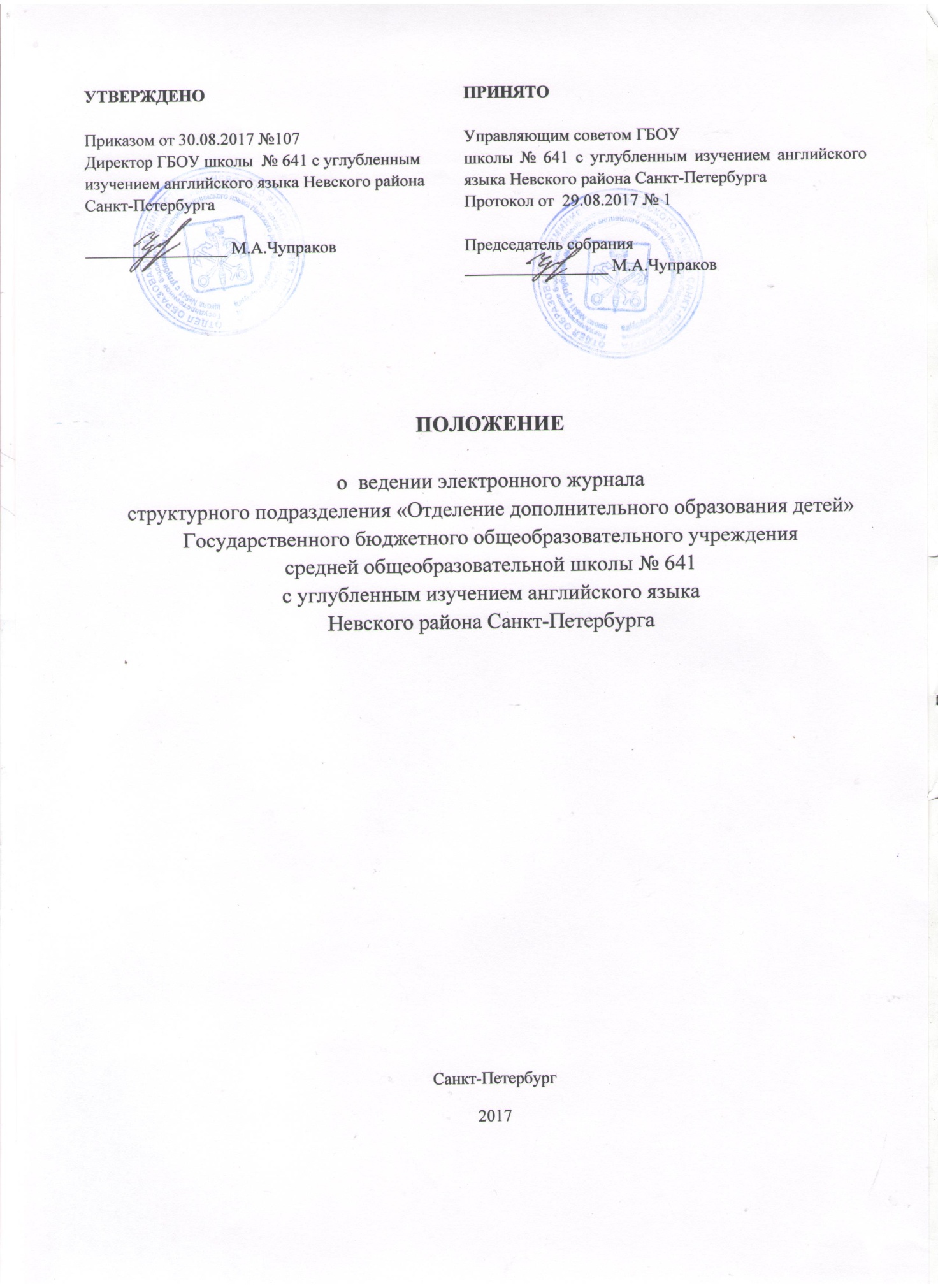 1. Цели и задачи1.1.Установление единых требований по ведению электронного классного журнала (далее  - электронный журнал).1.2.Фиксирование и регламентация этапов прохождения дополнительных общеобразовательных общеразвивающих программ отделения дополнительного образования детей ГБОУ школы № 641 с углублённым изучения английского языка Невского района Санкт-Петербурга.2.Общие положения2.1. Электронный журнал является комплексом программных средств, включающим базу данных и средства доступа к ней. 2.2. Ведение электронного журнала является обязательным для каждого педагога ОДОД.2.3. Поддержание информации, хранящейся в базе данных электронного журнала в актуальном состоянии, является обязательным. 2.4. Пользователями электронного журнала являются администрация образовательной организации, педагоги ОДОД. 2.5. К ведению журнала допускаются только педагогические работники, проводящие занятия в конкретном объединении ОДОД, а также административные работники, курирующие работу ОДОД. 2.6. При ведении электронного журнала обеспечивается соблюдение законодательства о персональных данных.2.7. Категорически запрещается допускать учащихся к работе с электронным журналом. З. Обязанности администратора электронного журнала3.1. Администратор электронного журнала (в случае использования АИСУ «Параграф» выполняет функции администратора всей системы) обеспечивает: администрирование прав доступа к электронному журналу; установку и обновление серверной и клиентских частей; своевременное создание резервных копий и электронных архивов; обмен данными с АИС «Параграф: район». 4. Обязанности заведующего ОДОД и методистов 4.1.Осуществляют периодический контроль работы педагогов ОДОД с электронным журналом.4.2.Ежемесячно и по окончании учебного периода проверять правильность и своевременность заполнения электронного журнала педагогов ОДОД с электронными журналами. 4.3.Оказывают помощь педагогическим работникам в случае возникновения вопросов по работе с электронным журналом. 5. Обязанности педагога ОДОД5.1.  Регулярно, не реже одного раза в месяц, проверять изменение фактических данных и при наличии таких изменений сообщать о необходимости внесения соответствующих поправок ответственному лицу. 5.2. Еженедельно в разделе «Посещаемость» электронного журнала корректировать сведения о пропущенных уроках учащимися. 5.3. Электронный журнал заполняется педагогом в день проведения занятия. В случае болезни педагога, педагог, замещающий коллегу, заполняет электронный журнал в установленном порядке. 5.4. Составление тематического плана педагогом осуществляется до начала учебного года. Количество часов тематического плана должно соответствовать учебному плану.5.5. Все записи должны вестись на русском языке с обязательным указанием тем занятий, тем практических, лабораторных, контрольных работ, экскурсий (в соответствии с рабочей программой педагога). 5.6. На странице «Темы занятий и задания» педагог обязан вводить тему, изученную на занятии. 5.7.  Отметки в журнал ОДОД не выставляются. Педагоги ОДОД  фиксируют присутствие и отсутствие учащегося на занятиях: п – присутствие, н – отсутствие.6. Контроль и хранение6.1. Директор ГБОУ школы № 641 и заместитель директора по УВР (информатика) обязаны обеспечить меры по бесперебойному функционированию электронного журнала, регулярному созданию резервных копий. 6.2. Заведующий ОДОД осуществляют периодический контроль ведения электронного журнала с оформлением справки о проверке. 6.3. Замечания, полученные педагогом ОДОД по ведению электронного журнала, должны быть устранены в указанные администрацией образовательного учреждения сроки. 6.4. В конце каждого учебного года электронные журналы проходят процедуру архивации. 7. Права и ответственность пользователей электронного журнала7.1. Права пользователей электронного журнала: - все пользователи электронного журнала имеют право на своевременные консультации по вопросам работы с электронным журналом; - пользователи электронного журнала имеют право доступа к электронному журналу ежедневно. 7.2.Ответственность пользователей электронного журнала:- педагоги ОДОД несут ответственность за ежедневное и достоверное заполнение сведений о посещаемости учащихся до 21.00; - педагоги ОДОД  несут ответственность за актуальность списков объединений и информации об учащихся и их родителях (законных представителях);- все пользователи электронного журнала несут ответственность за сохранность своих реквизитов доступа. 8. Запрещено8.1. Категорически запрещается допускать учащихся  к работе с электронным журналом..